«Социальные пособия», 8-9 классы, анимированная презентация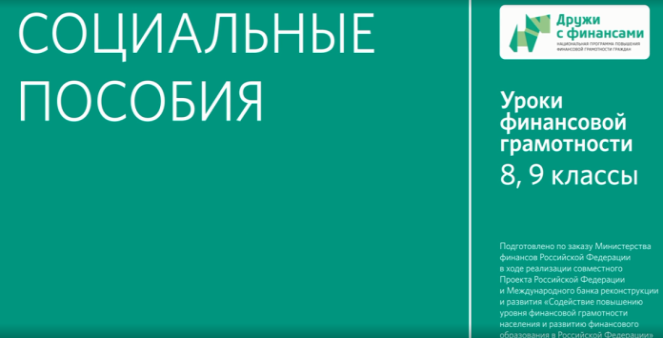 Дидактическая карта Место в тематическом плане занятийВидеоматериал иллюстрирует занятие 16 «Особые жизненные ситуации: рождение ребенка, потеря кормильца» темы 7 «Особые жизненные ситуации и как с ними справиться» модуля 3 «Риски в мире денег» (Е. Лавренова, О. Рязанова, И. Липсиц «Финансовая грамотность: учебная программа. 8, 9 классы») и соответствующую тему занятия 16 «Особые жизненные ситуации: рождение ребенка, потеря кормильца» модуля 3 «Риски в мире денег» учебного пособия (И. Липсиц, О. Рязанова «Финансовая грамотность: материалы для учащихся. 8, 9 классы»).Образовательная цель демонстрации видеоматериалаВ соответствии с учебной программой (Е. Лавренова, О. Рязанова, И. Липсиц «Финансовая грамотность: учебная программа. 8, 9 классы») использование видеоматериала на занятии 16 «Особые жизненные ситуации: рождение ребенка, потеря кормильца» помогает сформировать знания об особых жизненных ситуациях и как государство помогает семье в таких случаях. Показ видеоматериала помогает понять: кому и когда могут быть выплачена помощь (социальные пособия) со стороны государства, откуда государство берет на это деньги.Использование видеоматериала помогает структурировать представления учащихся об основных видах социальных пособий: периодичность выплат (разовые, регулярные), размер (достаточность для жизни), условия получения и пр.Краткое описаниеЗадача презентации — разъяснить учащимся, что такое социальные пособия, почему государство оказывает поддержку гражданам, которые в ней нуждаются, и откуда берет на это деньги. Отмечается, что существенная часть собранных государством налогов идет на то, чтобы помочь людям, находящимся в затруднительном финансовом положении.Презентация описывает, кто и в каких ситуациях может рассчитывать на помощь со стороны государства. Перечисляются различные категории граждан, получающие от государства пособия, пенсии и другие выплаты — пожилые, инвалиды, дети-сироты и другие. Подробно описаны социальные пособия, связанные с рождением детей, в частности, «материнский капитал». Показано, что социальные выплаты бывают разовые и регулярные, срочные и бессрочные, объясняется, от чего зависит их размер.В презентации отмечается, что, как правило, размер социальных пособий невелик, поэтому для поддержания достойного уровня жизни следует прилагать все возможные усилия: формировать сбережения, если сохраняется способность к труду — искать способы дополнительного заработка и т.д.Варианты использования в учебном процессеВ методических рекомендациях для учителя содержится сценарий занятия 16 «Особые жизненные ситуации: рождение ребенка, потеря кормильца» (3, стр. 86-90). В ходе занятия учителю предлагается на первом этапе провести обсуждение ситуаций, нарушающих привычную жизнь человека, которые он не способен самостоятельно преодолеть или преодолевает со значительными потерями, и того, как государство помогает людям справиться с такими ситуациями. Учителю рекомендуется на этом этапе занятия посмотреть и обсудить фрагмент 1 «Что такое социальная поддержка, кому, почему и кто ее оказывает?» презентации.Фрагмент 2 «Как государство помогает семьям с детьми? И от чего зависит размер этой помощи?» рекомендуется обсудить с учащимися в ходе выполнения практикума (шаг 3) «Формирование компетенции оценки последствий особых жизненных ситуаций с точки зрения пересмотра структуры финансов семьи и личных финансов». После просмотра этого фрагмента презентации учитель организует общее обсуждение, в ходе которого объясняет необходимость сравнивать цель и размеры социальной помощи в зависимости от ситуации и категории граждан, в ней нуждающихся.Содержание фрагмента 3 «Почему надо самому формировать финансовую “подушку безопасности”»?» презентации направлено на формирование понимания необходимости создавать финансовую «подушку безопасности» и того, что социальная помощь — это мера поддержки семьи в определенной ситуации, а не основной источник ее дохода. Поэтому рекомендуется этот фрагмент презентации продемонстрировать и обсудить на завершающем этапе занятия — шаг 5 «Дискуссионный клуб».Учителю следует иметь в виду, что данный видеоматериал тематически связан с другими, в частности, с анимированными презентациями «Неблагоприятные жизненные ситуации» и «Страхование».Комментарии педагога после просмотра, обсуждение в классе, вопросы обучающимсяВопросы для обсуждения:Все ли люди могут работать и самостоятельно обеспечивать себе финансовые доходы? Какие люди нуждаются в финансовой поддержке со стороны государства?Откуда государство берет средства для оказания материальной поддержки нуждающимся в ней гражданам?В каких ситуациях граждане имеют право на получение пенсий, льгот, пособий, иных мер материальной поддержки?Какие бывают социальные выплаты? От чего зависит их размер?Что такое «материнский капитал» и как он может использоваться получателем?Как государство помогает семье? Как вы понимаете слово «социальное пособие»? Всем ли оно выплачивается? Почему, на ваш взгляд, много видов социальных пособий установлено в нашей стране именно для мам?Как рождение ребенка повлияет на семью с финансовой точки зрения? Какая помощь в этом случае будет оказана государством маме?Достаточно ли социальных пособий для приемлемого уровня жизни? Какие меры можно принимать гражданам, получающим материальную поддержку от государства, для увеличения своих доходов?Применение в проектной деятельностиУчитель также может рекомендовать видеоматериал для использования при подготовке индивидуальных или групповых проектов по следующим темам:Материнский капитал. Что это?Виды социальных пособий в нашей стране.Государственная поддержка граждан Российской Федерации в период пандемии коронавируса 2020 года.Обратите внимание!Для подготовки и проведения занятия учителю могут быть полезны следующие ресурсы:Полезные ссылки о материнском капитале:http://www.pfrf.ru/grazdanam/family_capital/chto_nuzh_znat/https://www.gosuslugi.ru/situation/birth/child_payments_and_benefits/family_capital_managementhttps://vashifinancy.ru/materials/komplekt-metodicheskikh-materialov-modulia-otpusk-po/Модуль 3. Риски в мире денегТема 7. Особые жизненные ситуации и как с ними справиться Занятие 16. Особые жизненные ситуации: рождение ребенка, потеря кормильца1. Лавренова Е.Б., Рязанова О.И., Липсиц И.В. Финансовая грамотность: учебная программа. 8-9 классы общеобразоват. орг. — М.: ВАКО, 2018. — 32 с. — (Учимся разумному финансовому поведению)2. Липсиц И.В., Рязанова О.И. Финансовая грамотность: материалы для учащихся. 8-9 классы общеобразоват. орг. — М.: ВАКО, 2018. — 352 с. — (Учимся разумному финансовому поведению)3. Рязанова О.И., Липсиц И.В., Лавренова Е.Б.Финансовая грамотность: Методические рекомендации для учителя. 8–9 классы общеобразоват. орг. — М.: ВАКО, 2018. — 152 с. — (Учимся разумному финансовому поведению)Модуль 3. Риски в мире денегТема 7. Особые жизненные ситуации и как с ними справиться Занятие 16. Особые жизненные ситуации: рождение ребенка, потеря кормильца1. Лавренова Е.Б., Рязанова О.И., Липсиц И.В. Финансовая грамотность: учебная программа. 8-9 классы общеобразоват. орг. — М.: ВАКО, 2018. — 32 с. — (Учимся разумному финансовому поведению)2. Липсиц И.В., Рязанова О.И. Финансовая грамотность: материалы для учащихся. 8-9 классы общеобразоват. орг. — М.: ВАКО, 2018. — 352 с. — (Учимся разумному финансовому поведению)3. Рязанова О.И., Липсиц И.В., Лавренова Е.Б.Финансовая грамотность: Методические рекомендации для учителя. 8–9 классы общеобразоват. орг. — М.: ВАКО, 2018. — 152 с. — (Учимся разумному финансовому поведению)Содержание образования и планируемые результаты обученияСодержание образования и планируемые результаты обученияОсновные понятияТрудная финансовая ситуация, налоги, социальная поддержка, фонд пенсионного страхования, фонд социального страхования, прожиточный минимум, пособия, регулярные и единовременные пособия, льгота, региональный прожиточный минимум, материнский капитал.Личностные характеристики и установкиПонимание того, что при рождении детей структура расходов семьи существенно изменяется.Понимание необходимости формирования финансовой «подушки безопасности» для поддержания достойного уровня жизни.Осознание важности социальной помощи при наступлении финансовых затруднений.Понимание, что социальная помощь — это мера поддержки семьи в определенной ситуации, а не основной источник ее дохода.Предметные результатыУметь объяснять, как государство оказывает помощь разным категориям граждан.Уметь объяснять, откуда берутся деньги на оказание социальной поддержки разным категориям граждан.Уметь объяснять, почему в разных регионах может быть разной размер социальной помощи гражданам.Уметь находить в Интернете сайты социальных служб, обращаться за помощью.Уметь перечислять особенности социальной помощи семьям, имеющим детей, и знать от чего зависит ее размер.Уметь объяснять, почему нельзя рассматривать социальные пособия, как основной источник дохода в семье.Уметь объяснять сущность социальной помощи, ее цель и виды.Компетенции Уметь сравнивать цель, размеры социальной помощи в зависимости от ситуации и категории граждан, в ней нуждающихся.Уметь оценивать последствия сложных жизненных ситуаций с точки зрения пересмотра структуры финансов семьи и личных финансов.Структура презентации (продолжительность 4 мин. 10 сек.)Структура презентации (продолжительность 4 мин. 10 сек.)Содержательные фрагментыСодержательные фрагментыФрагмент 1.Фрагмент 1.Условное название Что такое социальная поддержка, кому, почему и кто ее оказывает?Продолжительность 1 мин. 20 сек. с ……. по…….с 01 сек. по 1 мин. 20 сек.Основные понятияТрудная финансовая ситуация, налоги, социальная поддержка, фонд пенсионного страхования, фонд социального страхования, прожиточный минимум.Транслируемое содержание образования В жизни каждого человека может возникнуть сложная ситуация, справиться с которой самостоятельно очень трудно. Различные обстоятельства могут ухудшить финансовое положение семьи и существенно снизить ее уровень жизни. Даже такое радостное событие, как рождение ребенка, требует больших расходов, с которыми будет нелегко справиться. Чем более развито общество, тем больше оно заботится о тех, кто нуждается в помощи: пожилых людях, инвалидах, многодетных семьях. Фрагмент 2.Фрагмент 2.Условное название Как государство помогает семьям с детьми? От чего зависит размер этой помощи?Продолжительность 2 мин. 00 сек. с ……. по…….с 1 мин. 21 сек. по 3 мин. 20 сек.Основные понятияПособия, регулярные и единовременные пособия, льгота, региональный прожиточный минимум, материнский капитал.Транслируемое содержание образования Дети — будущее страны, поэтому государство старается поддержать стремление граждан рожать и воспитывать детей. При рождении ребенка семье выплачивается разовое пособие, одному из родителей предоставляется оплачиваемый отпуск по уходу за ребенком. Многодетным семьям помощь оказывается на регулярной основе до того момента, пока дети не вырастут. Фрагмент 3.Фрагмент 3.Условное название Пособие позволяет пережить тяжелый период, но лишь на ограниченное времяПродолжительность 50 сек. с ……. по…….с 3 мин. 21 сек. по 4 мин. 10 сек. Основные понятияСоциальные пособия, пенсии, выплаты, льготы.Транслируемое содержание образования Социальные пособия, пенсии и другие выплаты получают разные категории людей, нуждающихся в поддержке: безработные, ветераны и инвалиды войн, а также их дети и вдовы, дети-сироты, люди, пострадавшие в ядерных катастрофах, награжденные высшими государственными наградами и многие другие. Нужно, однако, помнить, что размер помощи обычно невелик, поэтому для поддержания достойного уровня жизни необходимо и самому предпринимать все возможные усилия, формировать сбережения «на черный день»; если сохраняется способность к труду — искать возможности для дополнительного заработка. В некоторых случаях пособие позволяет пережить тяжелый период, но лишь на ограниченное время: например, пособие безработным дает возможность найти новую работу, а возможно даже подумать о смене рода занятий.